 Dart Association Presents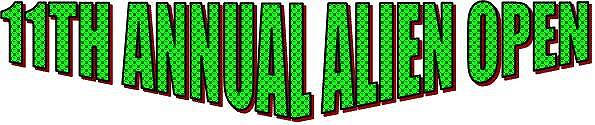 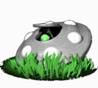 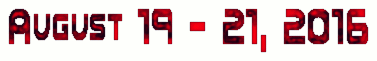 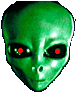 $10,000 + 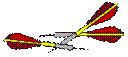 * Includes $2 ADO Surcharge - Penguin = 501, Cricket, 301PLAYER'S MUST REGISTER 30 MINUTES PRIOR TO EVENT - NO EXCEPTIONSPVDA reserves the right to refuse participation to anyone for improper language, clothing or sportsmanship.No Outside Beverages AllowedRoswell Convention Center * 912 N. Main, Tournament Directors 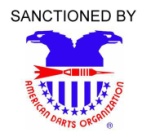 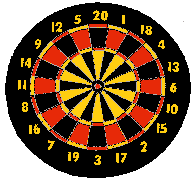 Mike & Donna Ramey - 575/910-5895 - Leigh Humble 575/627-7350Roswell Darts * http://www.roswelldarts.com - roswelldarts@roswelldarts.com ADO US TEAM REGIONAL PLAYOFF: AUGUST 19, 2016 - 12 NOON$110 PER PERSON * REGISTRATION: 11 A.M.DAYFRIDAYSATURDAYSATURDAYSATURDAYSATURDAYSATURDAYSATURDAYSUNDAYSUNDAYSUNDAYSUNDAYEVENTDRAW
DBLS
501MEN'S
DBLS
CRICKETWOMEN'S
DBLS
CRICKETMEN'S SINGLES CRICKETWOMEN'S SINGLES CRICKETMIXED TRIPLES 601DRAW
DBLS
PENGUINMEN'SSINGLES501WOMEN'SSINGLES501MEN'SDBLS501WOMEN'S DBLS501TIME8:00 PM10:00
AM10:30
AM1:00
PM1:30
PM4:30
PM8:00
PM11:00
AM11:30
AM1:00
PM 1:30
PMENTRY$15$30$30*$25*$25$45$15*$25*$25$30$301ST$250$330$240$360$220$390$250$360$220$330$2402ND$130$170$120$180$110$210$130$180$110$170$1203RD/4TH$80$100$60$100$70$150$80$100$70$100$605TH/8TH$50$50$30$50$40$75$50$50$40$50$309TH/16TH$30$30---$25------$30$25---$30---TTL PAYOUT$980$1140$600$1140$630$1200$980$1140$630$1140$600